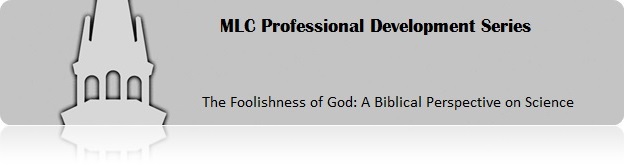 Bible Passages - Lesson 6: God’s Word—The Ultimate Authority 1 Peter 3:15  But in your hearts revere Christ as Lord. Always be prepared to give an answer to everyone who asks you to give the reason for the hope that you have. But do this with gentleness and respect,John 5:39  You study the Scriptures diligently because you think that in them you have eternal life. These are the very Scriptures that testify about me,2 Corinthians 5:7  For we live by faith, not by sight.Hebrews 11:6  And without faith it is impossible to please God, because anyone who comes to him must believe that he exists and that he rewards those who earnestly seek him.